Положение об организации пропускного режимаМАУ ДО «Сорокинский центр развития ребенка – детский сад №1»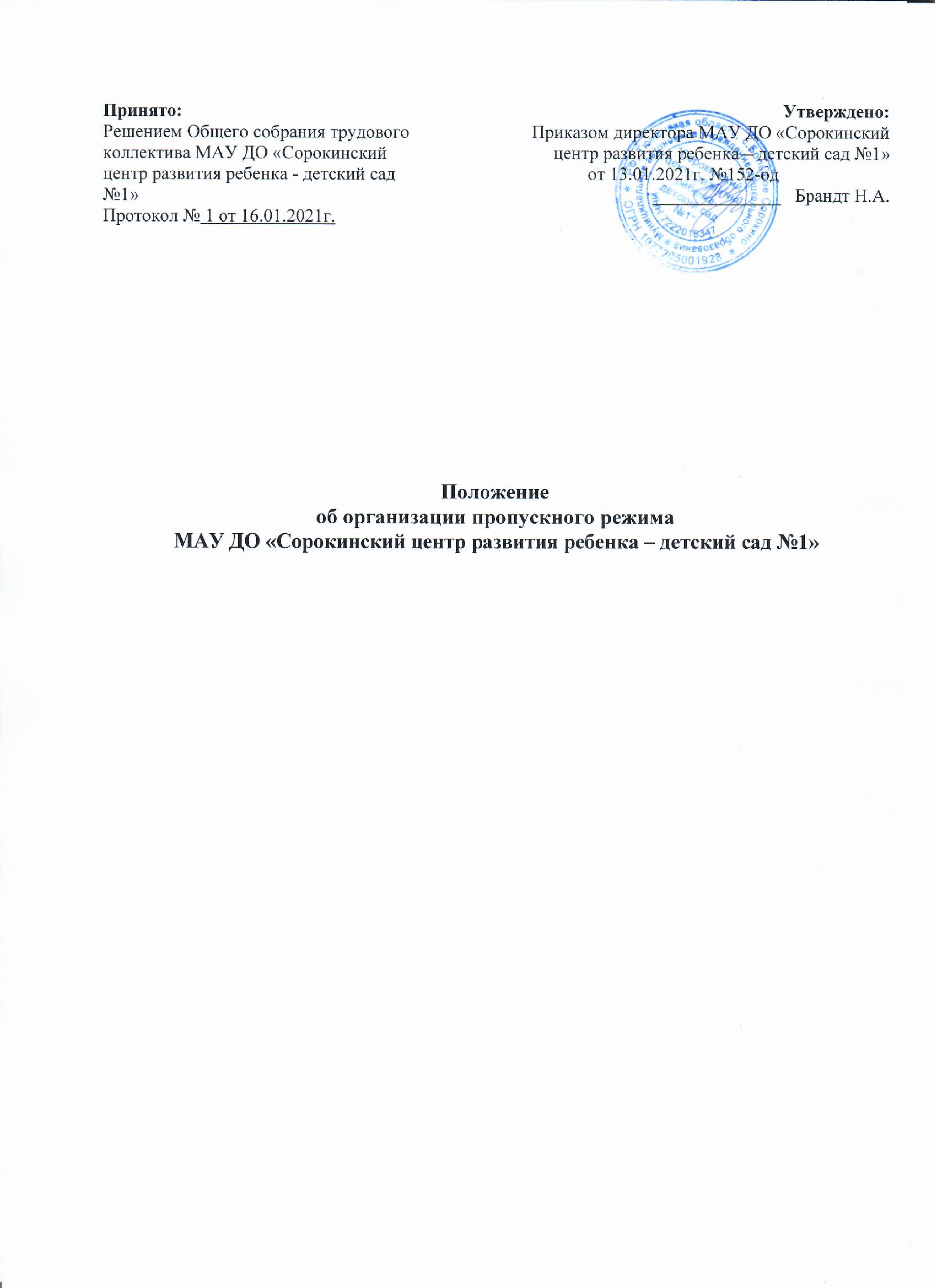 Общие положения1.1. Настоящее положение о пропускном и внутриобъектовом режимах в МАУ ДО «Сорокинский центр развития ребенка — детский сад №1» (далее – Положение и детский сад соответственно) устанавливает организационно-правовые ограничения. Положение определяет порядок доступа работников, воспитанников, их родителей (законных представителей), иных посетителей на территорию и в здание детского сада, вноса и выноса материальных средств, въезда и выезда автотранспорта, правила пребывания и поведения.1.2. Положение составлено в соответствии с Федеральным законом от 06.03.2006 № 35-ФЗ «О противодействии терроризму», Федеральным законом от 29.12.2012 № 273-ФЗ «Об образовании в РФ», постановлением Правительства от 02.08.2019 № 1006 «Об утверждении требований к антитеррористической защищенности объектов (территорий) Министерства просвещения РФ и объектов (территорий), относящихся к сфере деятельности Министерства просвещения РФ, и формы паспорта безопасности этих объектов (территорий)», ГОСТ Р 58485-2019 «Обеспечение безопасности образовательных организаций. Оказание охранных услуг на объектах дошкольных, общеобразовательных и профессиональных образовательных организаций. Общие требования», уставом детского сада.1.3. Пропускной режим устанавливается в целях обеспечения прохода (выхода) работников, воспитанников и посетителей в здание детского сада, въезда (выезда) транспортных средств на территорию детского сада, вноса (выноса) материальных ценностей, исключающих несанкционированное проникновение граждан, транспортных средств и посторонних предметов на территорию и в здание детского сада.1.4. Внутриобъектовый режим устанавливается в целях реализации мероприятий и выполнения правил лицами, находящимися на территории и в здании детского сада, в соответствии с требованиями внутреннего распорядка и пожарной безопасности.1.5. Контрольно-пропускной и внутриобъектовый режим в ДОУ устанавливается и организуется директором в целях обеспечения мероприятий и правил, выполняемых лицами, находящимися на территории и в здании дошкольного образовательного учреждения. Организация, обеспечение и контроль за соблюдением пропускного и внутриобъектового режима возлагается:на заместителя заведующего по АХР (завхоза);охранное предприятие: круглосуточно.1.6. Лицо, ответственное за организацию и обеспечение контрольно-пропускного режима на территории ДОУ, назначается приказом директора ДОУ.1.7. Охрану ДОУ осуществляет:охранное предприятие — круглосуточно.1.8. Контроль за соблюдением контрольно-пропускного режима участниками воспитательно-образовательных отношений в дошкольном образовательном учреждении возлагается на охранное предприятие ООО НЧОП «Барс – Ишим».1.9. Требования настоящего Положения распространяются в полном объеме на посетителей детского сада, воспитанников, их родителей (законных представителей), всех работников детского сада, а также работников обслуживающих организаций, осуществляющих свою деятельность на основании заключенных с детским садом гражданско-правовых договоров.2. Пропускной режим работников, воспитанников,
их родителей (законных представителей) и иных посетителей2.1. Общие требования2.1.1. Пропуск работников, воспитанников и посетителей в здание детского сада осуществляется через основной вход. Запасные входы на пропуск открываются только с разрешения директора или его заместителя, а в их отсутствие – с разрешения ответственного за пропускной режим. На период открытия запасного выхода контроль осуществляет охранник и работник детского сада, который его открыл.2.1.2. В периоды повышенной готовности и чрезвычайных ситуаций, а также в целях усиления мер безопасности приказом заведующего детского сада пропуск граждан на территорию и в здание детского сада может ограничиваться либо прекращаться.2.2. Пропускной режим работников детского сада2.2.1. Работники детского сада допускаются в здание в рабочее время по пропуску. В случае отсутствия у работника пропуска он допускается в детский сад по спискам, заверенным подписью и печатью заведующего, при предъявлении документа, удостоверяющего личность.2.2.2. В нерабочее время, выходные и праздничные дни в детский сад допуск осуществляется на основании служебной записки директора ДОУ, соответствующих списков рабочих и удостоверений личности. 2.2.3. Работники, которым по роду работы необходимо быть в детском саду в нерабочее время, выходные и праздничные дни, допускаются на основании служебной записки, заверенной подписью директора детского сада или его заместителей.2.3. Пропускной режим воспитанников2.3.1. Вход родителей и детей в здание дошкольного образовательного учреждения             производится через главный вход.2.3.2.	Проход родителей, сопровождающих детей в ДОУ и забирающих их из ДОУ, осуществляется без записи в журнале учета посетителей и предъявления документа, удостоверяющего личность.2.3.3. Воспитанники, прибывшие вне установленного времени, допускаются в детский сад с разрешения директора детского сада или его заместителя, а в их отсутствие – с разрешения ответственного за пропускной режим.2.3.4. Проход воспитанников после посещения кинотеатров, музеев, выставочных залов, библиотек и т. д. проводится в сопровождении воспитателя или педагога.2.4. Пропускной режим родителей (законных представителей) воспитанников и иных посетителей2.4.1. Родители (законные представители) воспитанников и посетители для разрешения личных вопросов могут быть допущены в детский сад по предварительной договоренности с администрацией, о чем дежурные охранники должны быть проинформированы заранее. Проход разрешается после предъявления документа, удостоверяющего личность, и сообщения, к кому они направляются. Регистрация посетителей и родителей (законных представителей) в журнале учета при допуске в здание детского сада по документу, удостоверяющему личность, обязательна.2.4.2. Незапланированный проход родителей (законных представителей) и посетителей допустим только с разрешения директора детского сада или его заместителя, а в их отсутствие – с разрешения ответственного за пропускной режим.2.4.3. При проведении массовых мероприятий, родительских собраний, семинаров посетители и родители (законные представители) воспитанников допускаются в здание детского сада при предъявлении документа, удостоверяющего личность, по спискам посетителей, заверенным печатью и подписью директора детского сада.2.5. Пропускной режим сотрудников ремонтно-строительных организаций2.5.1. Рабочие и специалисты ремонтно-строительных организаций пропускаются в помещения детского сада дежурным охранником по распоряжению директора детского сада или на основании заявок и согласованных списков.2.5.2. Производство работ осуществляется под контролем представителя детского сада, назначенного приказом директора.2.5.3. В случае аварии (повреждения) электросети, канализации, водопровода или отопительной системы и выполнения других срочных работ в ночное время, выходные и нерабочие праздничные дни пропуск работников аварийных служб, прибывших по вызову, осуществляется беспрепятственно в сопровождении работника детского сада или дежурного охранника.2.6. Пропускной режим сотрудников вышестоящих организаций и проверяющих лиц2.6.1. Лица, не связанные с образовательным процессом, посещающие детский сад по служебной необходимости, пропускаются при предъявлении служебного удостоверения, с записью в журнале учета посетителей.2.6.2. Допуск проверяющих лиц осуществляется после предоставления распоряжения о проверке и документов, удостоверяющих личность, с записью в журнале учета посетителей.2.6.3. В соответствии с действующим законодательством отдельные категории лиц пользуются правом беспрепятственного прохода на территорию и в здание детского сада при предъявлении ими служебного удостоверения. К ним относятся работники прокуратуры, полиции, МВД, ФСБ и МЧС. Об их приходе дежурный охранник немедленно докладывает директору детского сада или его заместителям.2.7. Пропускной режим для представителей средств массовой информации и иных лиц2.7.1. Допуск в детский сад представителей средств массовой информации осуществляется с письменного разрешения директора детского сада.2.7.2. Допуск в детский сад лиц, осуществляющих коммерческие и некоммерческие операции (презентации, распространение методических материалов, фотографирование и т. п.), осуществляется с письменного разрешения директора детского сада или его заместителей.3. Пропускной режим транспортных средств3.1. Пропуск транспортных средств осуществляется через ворота в хозяйственную зону территории детского сада. Ворота держать в закрытом на замок виде.3.2. Транспортное средство до пересечения границы территории подлежит предварительному контрольному осмотру. Осмотр производит дежурный охранник. Убедившись в наличии и правильности оформления документов на транспортное средство и перевозимые материальные ценности, дежурный охранник впускает транспортное средство на территорию детского сада. Сведения о пересечении автотранспорта с указанием принадлежности, марки и типа автомобиля дежурный охранник заносит в журнал регистрации автотранспорта.3.3. При обнаружении признаков неправомерного въезда на территорию детского сада или попытке выезда с его территории (несоответствие документов на транспортное средство, несоответствие груза накладной или пропуску) к транспортному средству могут быть применены меры по ограничению движения автотранспорта до выяснения конкретных обстоятельств.3.4. В периоды повышенной готовности и чрезвычайных ситуаций, а также в целях усиления мер безопасности приказом директора детского сада допуск транспортных средств на территорию детского сада может ограничиваться.3.5. Въезд транспортных средств детского сада осуществляется по транспортным пропускам. По устным распоряжениям въезд транспортных средств на территорию детского сада запрещен.3.6. Парковка и въезд частных автомашин на территорию дошкольного образовательного учреждения, а также парковка при въезде на территорию детского сада запрещены;3.7. Въезд на территорию детского сада мусороуборочного, снегоуборочного, грузового автотранспорта, доставляющего продукты, мебель, оргтехнику, канцелярские товары и др. на основании заключенных с детским садом гражданско-правовых договоров, осуществляется при предъявлении водителем путевого листа и сопроводительных документов (товарно-транспортных накладных) либо на основании списков, заверенных директором детского сада.3.8. Въезд транспортных средств, обеспечивающих строительные работы, осуществляется по представленным спискам, согласованным с директором детского сада.3.9. Транспортные средства специального назначения (пожарные машины, автомобили скорой помощи, правоохранительных органов и др.) при аварийных ситуациях, стихийных бедствиях, пожарах и других чрезвычайных ситуациях на территорию детского сада пропускаются беспрепятственно.3.10. Транспортные средства МВД, ФСБ, МЧС и других государственных надзорных органов могут въезжать в любое время суток без осмотра при наличии письменных предписаний в сопровождении сотрудников отдела безопасности. О факте их прибытия дежурный охранник немедленно докладывает директору детского сада.3.11. Ответственным лицам строго контролировать соблюдение водителями и грузчиками правил дорожного движения, скоростного режима, мер безопасности при разгрузке-погрузке и других совершаемых действиях.3.12. Парковку автомашин для выгрузки продуктов, товаров разрешать только через дверь, ведущую в склад.4. Пропускной режим материальных ценностей и грузов4.1. Внос (ввоз) грузов, материальных ценностей и иного имущества (офисная мебель, производственное оборудование, техника и др.) осуществляется материально ответственными лицами по материальным пропускам, независимо от того, временно или безвозвратно вносятся ценности. При вносе и ввозе на территорию и в здание детского сада инструмента или оборудования с большим количеством наименований к материальному пропуску прикладывается перечень всего инструмента и оборудования, заверенный теми же лицами, что и основной документ. Правильность оформления пропуска проверяет дежурный охранник с обязательной фиксацией в журнале перемещения материальных ценностей. Запрещается осуществлять внос (ввоз) материальных ценностей по одному материальному пропуску за несколько приемов.4.2. Документы на внос (ввоз) материальных ценностей на территорию и в здание детского сада предъявляются одновременно с пропуском лица, осуществляющего транспортировку.4.3. Ручную кладь посетителей дежурный охранник проверяет с их добровольного согласия. В случае отказа посетителя от проведения осмотра вносимых (выносимых) предметов дежурный охранник вызывает дежурного администратора и действует согласно требованиям своей должностной инструкции.4.4. Крупногабаритные предметы, ящики, коробки проносятся в здание детского сада после проведенного их осмотра, исключающего пронос запрещенных предметов в здание детского сада (взрывчатые вещества, холодное и огнестрельное оружие, наркотики и т. п.).4.5. Решение о вносе оборудования, инвентаря и материалов для проведения занятий с воспитанниками принимается заместителем директора по УВР (в его отсутствие – лицом, назначенным директором детского сада) на основании предварительно оформленной служебной записки от воспитателя или учителя.4.6. Работники эксплуатационно-ремонтных подразделений административно- хозяйственной части детского сада, осуществляющие обслуживание и текущий ремонт, имеют право на вынос (внос) инструментов, приборов, расходных материалов без специального разрешения.4.7. Внос (ввоз) материальных ценностей и грузов по устным распоряжениям или по недооформленным документам в детский сад строго запрещен.4.8. Материальные ценности сторонних предприятий и обслуживающих организаций вносятся (ввозятся) в детский сад по заявкам от руководителей данных организаций, скрепленным их подписью и печатью, согласованным с ответственным за пропускной режим и завизированным заведующим детским садом.4.9. Пакеты, бандероли, корреспонденция, поступающие почтовой связью, через службы курьерской доставки и т.д., принимаются на пункте охраны и регистрируются в специальном журнале. О любых неожиданных доставках сообщается адресату или работникам администрации детского сада. В других случаях прием почтовых отправлений на хранение и дальнейшую передачу запрещается.5. Внутриобъектовый режим в мирное время5.1. Общие требования5.1.1. В соответствии с Правилами внутреннего распорядка в рабочие дни находиться в здании и на территории детского сада разрешено следующим категориям:воспитанникам и их родителям (законным представителям) – с 07:30 до 16:30;педагогическим, административным и техническим работникам детского сада – с 06:30 до 16:30;работникам столовой – с 06:30 до 16:30;посетителям – с 08:00 до 16:00.5.1.2. В любое время в детском саду могут находиться директор детского сада, его заместители, а также другие лица по письменному решению заведующего детским садом.5.1.3. Лица, имеющие на руках разовые пропуска, могут находиться в зданиях и на территории детского сада в течение времени, указанного в пропуске. После записи данных в журнале регистрации посетители перемещаются по территории детского сада в сопровождении дежурного администратора или воспитателя, к которому прибыл посетитель.5.2.Правила соблюдения внутриобъектового режима5.2.1. Время нахождения воспитанников, педагогов, работников ДОУ на его территории регламентируется режимом работы дошкольного образовательного учреждения. Родительские собрания заканчивают свою работу не позднее 17 часов.5.2.2. Участникам образовательных отношений и посетителям запрещается:Работникам ДОУ запрещается:нарушать настоящее Положение;нарушать инструкции по пожарной безопасности, гражданской обороне, охране жизни и здоровья детей;оставлять без присмотра воспитанников, имущество и оборудование дошкольного образовательного учреждения;оставлять незакрытыми на запор двери, окна, фрамуги, калитки, ворота и т.д.;впускать на территорию и в здание дошкольного образовательного учреждения неизвестных лиц и лиц, не участвующих в образовательном процессе (родственники, друзья, знакомые и т.д.);оставлять без сопровождения посетителей детского сада;находится на территории и в здании дошкольного образовательного учреждения в нерабочее время, выходные и праздничные дни.Родителям (законным представителям) воспитанников запрещается:нарушать настоящее Положение;оставлять без сопровождения или присмотра своих детей;двигаться по территории детского сада в зимний период, отпуская ребёнка одного до ворот;оставлять открытыми двери в дошкольное образовательное учреждение и группу;впускать в центральный вход подозрительных лиц;входить в дошкольную образовательную организацию через запасные входы;нарушать инструкции по пожарной безопасности, гражданской обороне, охране жизни и здоровья детей.5.2.4. Обязанности участников воспитательно-образовательных отношений, посетителей при осуществлении контрольно-пропускного режимаЗаведующий обязан:издавать	приказы, инструкции необходимые для осуществления         контрольно-пропускного режима;вносить изменения в Положение для улучшения работы КПР в дошкольном образовательном учреждении;определять порядок контроля и лиц, ответственных за организацию КПР в дошкольном образовательном учреждении;осуществлять оперативный контроль выполнения настоящего Положения.Заместитель заведующего по АХЧ (завхоз) обязан:обеспечить исправное состояние входных дверей, тревожной кнопки, телефонной связи;обеспечить рабочее состояние системы освещения;обеспечить свободный доступ к аварийным и запасным выходам в дошкольном образовательном учреждении;обеспечить исправное состояние дверей, окон, замков, задвижек, ворот, калиток, фрамуг, стен, крыши и т.д.;обеспечить рабочее состояние системы аварийной подсветки указателей маршрутов эвакуации;осуществлять организацию и контроль выполнения Положения всеми участниками воспитательно-образовательных отношений в дошкольной образовательной организации.Охранное предприятие обязаны:осуществлять обход территории и здания дошкольного образовательного учреждения в течение дежурства с целью выявления нарушений правил безопасности;при необходимости (обнаружение подозрительных лиц, взрывоопасных или подозрительных предметов и других возможных предпосылок к чрезвычайным ситуациям) принимать решения и руководить действиями для предотвращения чрезвычайных ситуаций (согласно инструкций по пожарной безопасности, гражданской обороне, охране жизни и здоровья детей и т.д.);выявлять лиц, пытающихся в нарушении установленных правил проникнуть на территорию ДОУ, совершить противоправные действия в отношении воспитанников, работников и посетителей, имущества и оборудования дошкольного образовательного учреждения. В необходимых случаях с помощью тревожной кнопки или средств связи подать сигнал правоохранительным органам, вызвать группу задержания вневедомственной охраны;Работники ДОУ обязаны:работники, к которым пришли дети со взрослыми или посетители должны осуществлять контроль за пришедшим на протяжении всего времени нахождения в здании и на территории дошкольного образовательного учреждения;работники должны проявлять бдительность при встрече в здании и на территории детского сада с посетителями (уточнять к кому пришли, проводить до места назначения и передавать другому сотруднику);работники групп, прачечной, кухни должны следить за основными и запасными выходами (должны быть всегда закрыты на запор) и исключать проход работников, родителей (законных представителей) воспитанников и посетителей через данные входы;работники ДОУ при связи по телефону с родителями (законными представителями) воспитанников или посетителями должны задавать вопросы следующего содержания:фамилия, имя отчество того, кто желает войти в ДОУ;в какую группу пришли (номер, название), назовите по фамилии, имени и отчеству из работников учреждения к кому хотите пройти;назвать имя, фамилию и дату рождения ребёнка, представителями которого вы являетесь, цель визита, была ли договорённость о встрече (дата, время).Родители (законные представители) воспитанников обязаны:приводить и забирать детей лично или лицами, указанными в заявлении, не поручать это малоизвестным и неблагонадежным людям;осуществлять вход и выход из дошкольного образовательного учреждения только через центральный выход;для доступа в дошкольное образовательное учреждение родитель (законный представитель) воспитанника обязан связаться с группой или кабинетом работника дошкольного образовательного учреждения с помощью телефона и ответить на утверждённые вопросы;при входе в здание детского сада родители (законные представители) воспитанников должны проявлять бдительность и интересоваться к кому проходит посетитель, если он проходит вместе с ним, проводить его до места назначения или передать работнику дошкольного образовательного учреждения.	Посетители обязаны:связаться по телефону с работником, ответить на вопросы работника дошкольного образовательного учреждения;после входа в здание ДОУ следовать чётко в направлении места назначения;после выполнения цели посещения осуществлять выход чётко в направлении центрального выхода;не вносить в детский сад объёмные сумки, коробки, пакеты и т.д.представляться	если	работники	дошкольного образовательного учреждения  интересуются личностью и целью визита.5.2.5. В целях обеспечения общественной безопасности, предупреждения противоправных действий работники, воспитанники, их родители (законные представители) и посетители обязаны подчиняться требованиям дежурного охранника, действия которого находятся в согласии с настоящим Положением и должностной инструкцией.5.2.6. Охранники проводят обход территории и здания ДОУ в течение дежурства с целью выявления нарушений правил безопасности;5.3. Внутриобъектовый режим основных помещений5.3.1. По окончании рабочего дня все помещения проверяются на соответствие требованиям пожарной безопасности и закрываются ответственными работниками.5.3.2. Ключи от помещений выдаются (принимаются) в специально отведенном и оборудованном для хранения ключей месте. Там же хранятся дубликаты ключей от всех помещений. Выдача и прием ключей осуществляются дежурными охранниками под подпись в журнале приема и сдачи помещений.5.3.3. В случае несдачи ключей дежурный охранник закрывает помещение дубликатом ключей, о чем делается запись в журнале приема и сдачи помещений.5.3.4. Ключи от запасных выходов (входов), чердачных, подвальных помещений хранятся в комнате хранения ключей, выдаются под подпись в журнале приема и выдачи ключей по спискам, согласованным с работником, ответственным за безопасность.5.4. Внутриобъектовый режим специальных помещений5.4.1. С целью обеспечения внутриобъектового режима ответственным работником определяется список специальных помещений (серверные, компьютерные классы, архив, музей, склады, подсобные помещения и др.) и устанавливается порядок доступа в них.5.4.2. Ключи от специальных помещений хранятся в опломбированных пеналах на постах охраны либо у работников детского сада, в обязанности которых входит их хранение.5.4.4. В случае сильной необходимости вскрытие специальных помещений осуществляется в присутствии дежурного охранника и представителя администрации детского сада с составлением акта о вскрытии (далее – акт) в произвольной форме.6. Внутриобъектовый режим в условиях
повышенной готовности и чрезвычайных ситуаций6.1. В периоды повышенной готовности и чрезвычайных ситуаций приказом директора детского сада нахождение или перемещение по территории и зданию детского сада может быть прекращено или ограничено.6.2. В периоды подготовки и проведения массовых мероприятий приказом директора детского сада нахождение или перемещение по территории и зданию детского сада может быть ограничено.6.3. При обострении оперативной обстановки принимаются незамедлительные меры:при внезапном нападении или возникновении массовых беспорядков в непосредственной близости от территории прекращается пропуск работников, воспитанников, посетителей на выход, организуется их размещение в безопасном месте или эвакуация в безопасное место;в случае обнаружения взрывного устройства или подозрительного предмета на объекте проводится эвакуация, прекращается допуск всех лиц до прибытия специалистов по обезвреживанию взрывных устройств, аварийно-спасательных служб и иных структур;при возгорании или разлитии сильнодействующих химических или ядовитых веществ прекращается допуск, осуществляется беспрепятственный выход и выезд до прибытия аварийно-спасательных служб, пожарной охраны, МЧС;в случае срабатывания или отказа охранной сигнализации блокируется «сработавший» объект, усиливается бдительность, прекращается пропуск посетителей на вход и на выход до выяснения обстановки и причины срабатывания сигнализации.7. Ответственность7.1. Работники, виновные в нарушении требований настоящего Положения (попытка пройти на территорию в состоянии алкогольного или наркотического опьянения, без пропуска, по поддельному пропуску; передача пропуска другому лицу; невыполнение законных требований дежурных охранников, уклонение от осмотра вещей; ввоз материальных ценностей без документов или по поддельным документам и т. п.), привлекаются к дисциплинарной ответственности в соответствии с действующим законодательством Российской Федерации и Правилами трудового распорядка.7.2. Лицо, нарушающее внутриобъектовый и (или) пропускной режимы, может быть задержано дежурным охранником на месте правонарушения и должно быть незамедлительно передано в полицию.7.3. Работники ДОУ несут ответственность за:невыполнение утвержденного Положения;нарушение	инструкций	по	пожарной	безопасности,	гражданской обороне, безопасному пребыванию детей и взрослых;нарушение инструкции по охране жизни и здоровья детей;допуск на территорию и в здание дошкольного образовательного учреждения посторонних лиц;допуск на территорию и в здание дошкольного образовательного учреждения лиц в нерабочее время, выходные и праздничные дни;халатное отношение к имуществу дошкольного образовательного учреждения.7.4. Родители (законные представители) воспитанников и посетители несут ответственность:за невыполнение настоящего Положения;за нарушение правил безопасного пребывания детей в дошкольном образовательном учреждении;за нарушение условий договора;за халатное отношение к имуществу дошкольного образовательного учреждения.8. Заключительные положения8.1. Настоящее Положение о контрольно-пропускном режиме является локальным нормативным актом ДОУ.8.2. Все изменения и дополнения, вносимые в настоящее Положение, оформляются в письменной форме в соответствии действующим законодательством Российской Федерации.8.3. Положение принимается на неопределенный срок. Принято:Решением Общего собрания трудового коллектива МАУ ДО «Сорокинский центр развития ребенка - детский сад №1»Протокол № 1 от 16.01.2021г.Утверждено:Приказом директора МАУ ДО «Сорокинскийцентр развития ребенка – детский сад №1»	от 13.01.2021г. №152-од______________   Брандт Н.А.